ขอแสดงความคิดเห็นต่อ ร่างประกาศ กสทช. เรื่อง หลักเกณฑ์และวิธีการจัดสรรคลื่นความถี่เพื่อกิจการวิทยุคมนาคม ในประเด็นดังต่อไปนี้ประเด็นรับฟังความคิดเห็น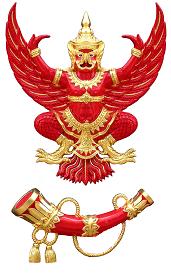 แบบแสดงความคิดเห็นร่างประกาศ กสทช. เรื่อง หลักเกณฑ์และวิธีการจัดสรรคลื่นความถี่เพื่อกิจการวิทยุคมนาคมวัน/เดือน/ปี ชื่อ/บริษัทผู้ให้ความคิดเห็น ที่อยู่ โทรศัพท์ โทรสาร Email address ประเด็นความคิดเห็น/ข้อเสนอแนะ1.	ความเหมาะสมของการกำหนดวัตถุประสงค์และประเภทของการขอรับจัดสรรคลื่นความถี่ 	..........................................................................................................................................   	..........................................................................................................................................	..........................................................................................................................................2.	ความเหมาะสมของการกำหนดหลักเกณฑ์ในการพิจารณาจัดสรรคลื่นความถี่ 	..........................................................................................................................................   	..........................................................................................................................................	.......................................................................................................................................... 3. 	ความเหมาะสมของการกำหนดวิธีการในการพิจารณาจัดสรรคลื่นความถี่ 	..........................................................................................................................................   	..........................................................................................................................................	..........................................................................................................................................4.	ความเหมาะสมของการกำหนดอายุการจัดสรรคลื่นความถี่คราวละไม่เกิน 5 ปี  	..........................................................................................................................................   	..........................................................................................................................................	..........................................................................................................................................5.	ความเหมาะสมของการกำหนดเงื่อนไขการจัดสรรคลื่นความถี่ 	..........................................................................................................................................   	..........................................................................................................................................	..........................................................................................................................................	..........................................................................................................................................6.	ความเหมาะสมของการกำหนดค่าธรรมเนียม	..........................................................................................................................................   	..........................................................................................................................................	..........................................................................................................................................	..........................................................................................................................................7.	ประเด็นอื่น ๆ	..........................................................................................................................................   	..........................................................................................................................................	..........................................................................................................................................	..........................................................................................................................................